上海矽睿科技有限公司公司简介：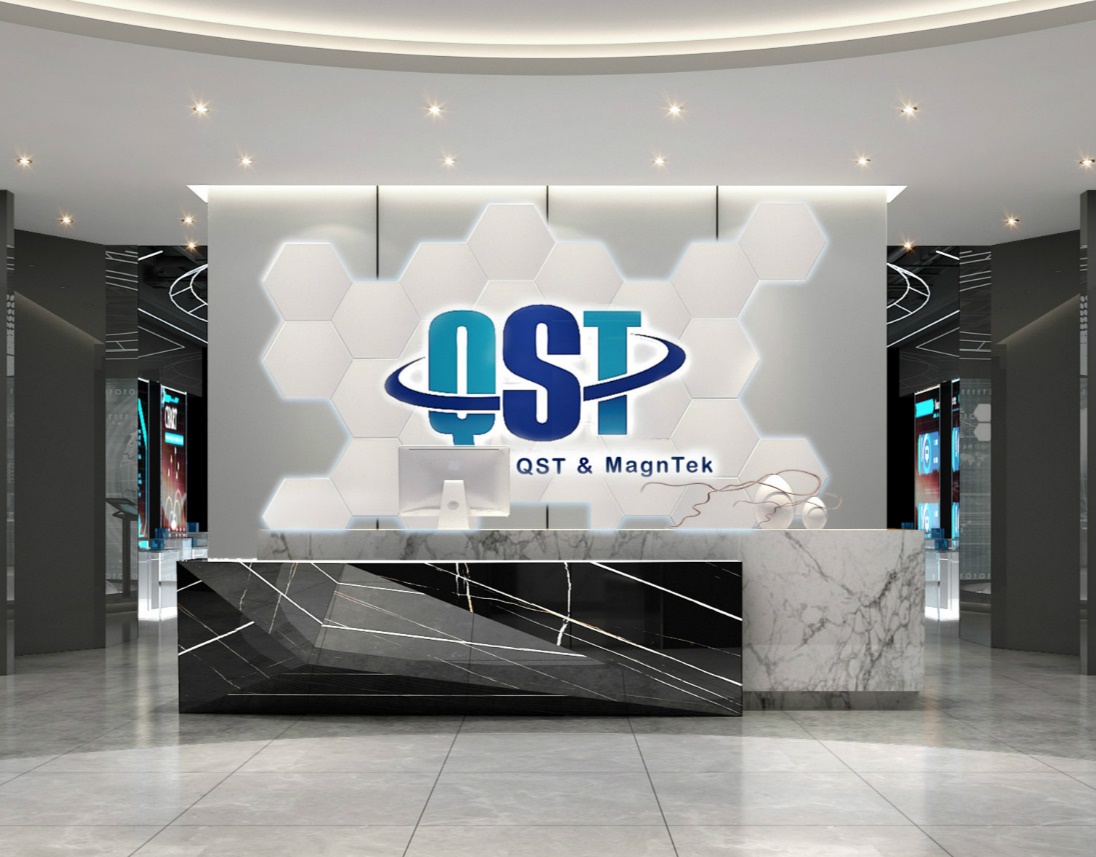 上海矽睿科技有限公司成立于2012年9月，专注于MEMS智能传感器业务，设计和生产优质传感器产品，并为客户提供相应的智能应用方案和服务。公司产品包括加速度传感器、磁传感器、气压高度计、陀螺仪、霍尔传感器、角度传感器、光感传感器、组合惯性传感器和相关智能传感系统。矽睿科技拥有完全自主知识产权，申请并成功授权70余项国际国内发明专利，专利组合覆盖MEMS工艺制程、传感器设计和ASIC设计、算法和系统应用软件等。公司自2012年成立以来，以应用于智能手机、平板电脑、可穿戴设备等消费领域市场获得了高速增长。展望未来，公司以物联网、类工业、汽车电子、AI新兴应用为目标市场，加强与上、下游企业密切配合，将系统解决方案针对特定场景和应用的实际要求及时进行产品的优化和迭代。以更加高效灵活的便捷服务为客户提供更多优质传感器产品及解决方案。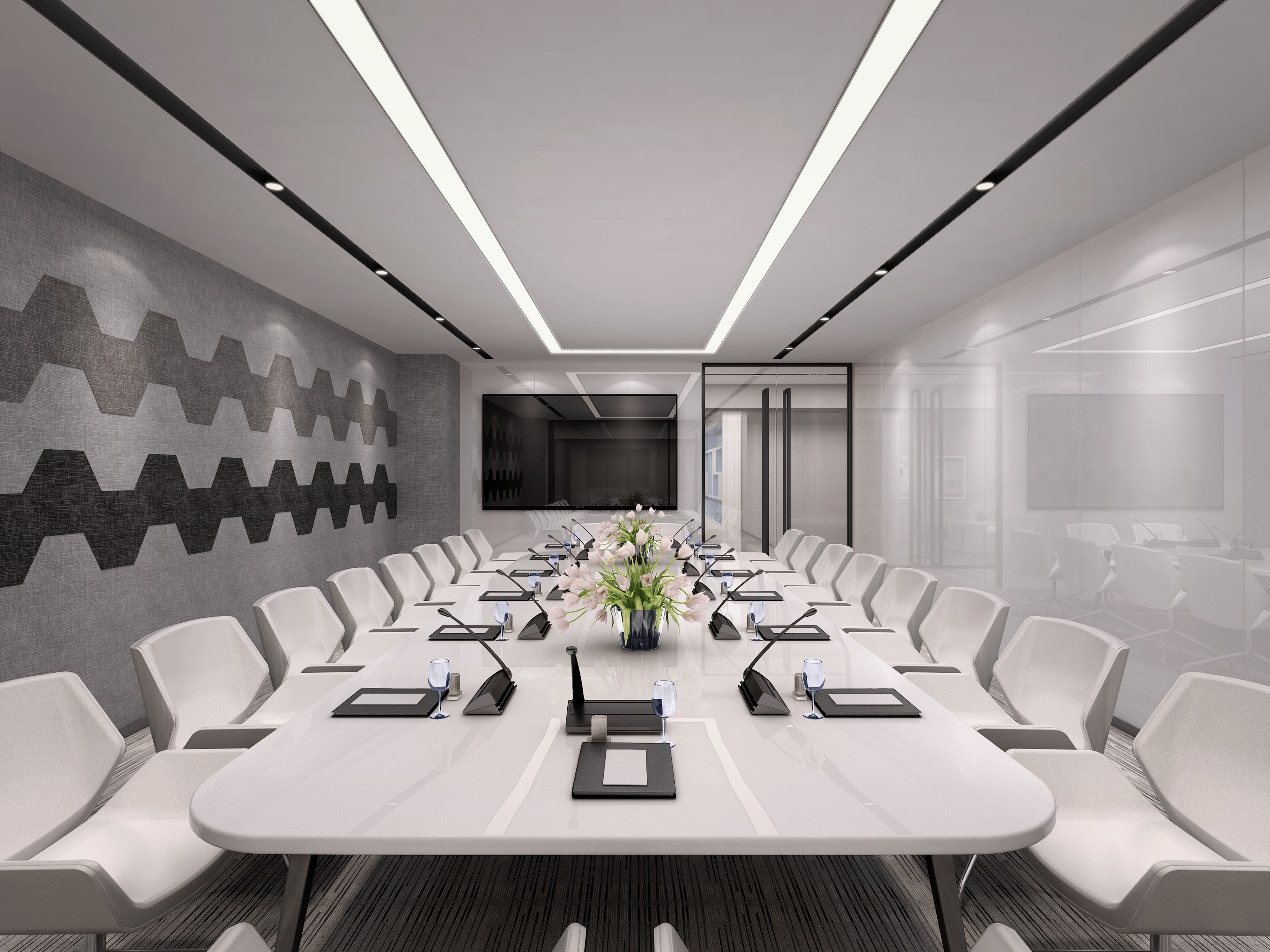 主要成果：公司自2012年成立以来，先后参与并承担国家02重大专项、上海市科委项目、张江重大专项及国家重点研发等多项重大项目。在国家及上海市各科技部门项目资金的支持下，公司先后研发并形成销售的产品：先后研发并形成销售的产品：磁传感器系列，加速度计系列，气压高度计，惯性传感器及相关模组产品，芯片累计销售已达到1亿颗。矽睿科技基于华虹宏力先进8寸CMOS-MEMS工艺平台自主开发的传感器芯片，实现了中国创造与中国制造。公司曾获得中国电子成就奖2014年度最佳设计团队奖；2016年度大中华IC设计五大大中华创新IC设计公司； 2017年荣获上海市高新技术企业、上海市专精特新企业、中国半导体MEMS十强企业、嘉定区四大产业集群企业、上海市专利工作试点企业等一系列荣誉。矽睿科技于2018年得到了迄今为止国内MEMS传感器公司最大单笔融资，这轮融资来自于上海联和投资有限公司、上海超越摩尔股权投资基金、国投创业投资基金、重庆临空开发投资集团等参与的B轮融资。在万物互联时代高速成长的大趋势下，尤其5G，人工智能等新一代信息技术的兴起，无疑给智能传感器带来巨大的发展空间。作为从中科院上海微系统所孵化出来的高科技企业慢慢发展成为在产业链中居于核心地位的“隐形冠军”企业。矽睿科技一直以来专注于MEMS传感器领域，深耕细作，砥砺前行。未来的矽睿将跻身于全球首选的传感器芯片供应商行列。